Annual NEATE Writing Contest for Students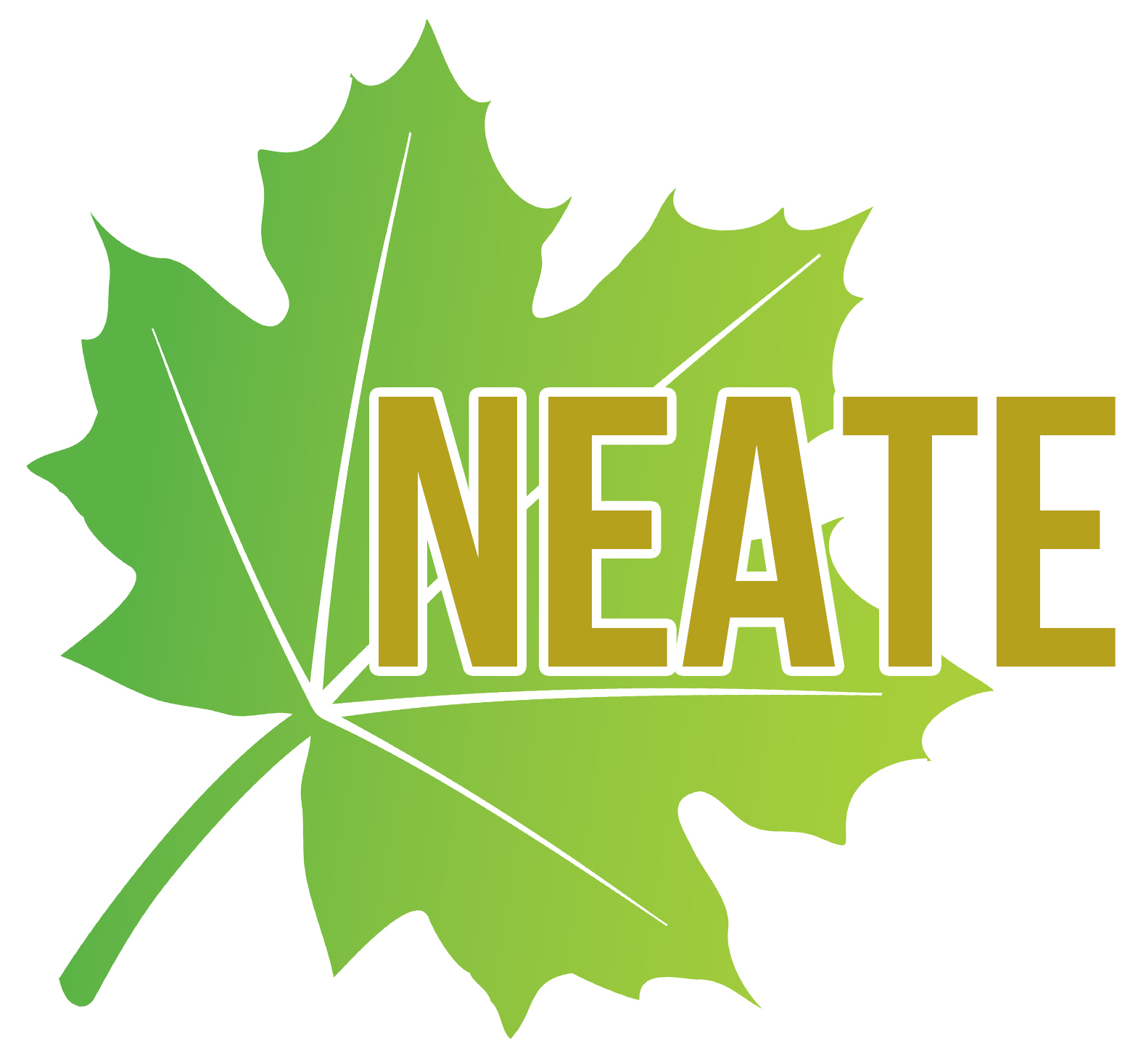 Submission and Consent FormName: ____________________________________________________________________________________________Address: __________________________________________________________________________________________	    __________________________________________________________________________________________Email: _____________________________________________________________________________________________Age: ________________________________________________________________________________________________Grade level: ________________________________________________________________________________________Parent/Guardian Full Name: _____________________________________________________________________Parent/Guardian Email Address:  ________________________________________________________________School: _____________________________________________________________________________________________School address: ___________________________________________________________________________________	                 ____________________________________________________________________________________School phone #: ___________________________________________________________________________________Name of sponsoring teacher: _______________________________________________________________________Teacher Email: _______________________________________________________________________________________(This teacher will certify that you are indeed a student in this school and will attest to your work being an original piece.  This teacher does not have to be a member of NEATE.  Teachers who sponsor the winning writers will receive a discount to attend the NEATE Annual Conference.)Has this piece been submitted anywhere else? If yes, where and when? ________________________________________________________________________________________________________________________________Your local paper: __________________________________________________________________________NEATE, the sponsor of this writing contest, will publish the name and writing of each winner in their publications and promotional material.  Before publishing your writing, NEATE requires your consent and the consent of a parent or guardian.  By submitting this form you and your parent/guardian are agreeing to the following:You give permission to publish your name and writing in NEATE publications and promotions.You attest that the piece of writing is original and created by you.You understand that plagiarism disqualifies you from this contest.Send completed submission form and work to: NEATEContest@Gmail.comPlease go to neate.org for Deadline information.